ANEXO II. Modelo de declaración de otros ingresos y ayudas.Relación de otros ingresos o ayudas recibidas:	SI se han obtenido ayuda/s procedente/s de otras Entidades, Organismos u Administraciones Comunitarias, Nacionales, Autonómicas o Locales que han contribuido a financiar la ayuda referenciada.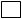 En                  , a                             de                            de 20Firmado por el representante legalDATOS DE LA ENTIDAD BENEFICIARIADATOS DE LA ENTIDAD BENEFICIARIADATOS DE LA ENTIDAD BENEFICIARIADATOS DE LA ENTIDAD BENEFICIARIADATOS DE LA ENTIDAD BENEFICIARIADATOS DE LA ENTIDAD BENEFICIARIADATOS DE LA ENTIDAD BENEFICIARIADATOS DE LA ENTIDAD BENEFICIARIADATOS DE LA ENTIDAD BENEFICIARIARAZÓN SOCIALRAZÓN SOCIALRAZÓN SOCIALRAZÓN SOCIALRAZÓN SOCIALRAZÓN SOCIALCIFCIFCIFDOMICILIO (CALLE/PLAZA, NÚMERO Y PUERTA)DOMICILIO (CALLE/PLAZA, NÚMERO Y PUERTA)DOMICILIO (CALLE/PLAZA, NÚMERO Y PUERTA)DOMICILIO (CALLE/PLAZA, NÚMERO Y PUERTA)DOMICILIO (CALLE/PLAZA, NÚMERO Y PUERTA)DOMICILIO (CALLE/PLAZA, NÚMERO Y PUERTA)CPCPCPLOCALIDADPROVINCIAPROVINCIAPROVINCIAPROVINCIAPROVINCIATELEFONOTELEFONOTELEFONODATOS DEL REPRESENTANTE LEGALDATOS DEL REPRESENTANTE LEGALDATOS DEL REPRESENTANTE LEGALDATOS DEL REPRESENTANTE LEGALDATOS DEL REPRESENTANTE LEGALDATOS DEL REPRESENTANTE LEGALDATOS DEL REPRESENTANTE LEGALDATOS DEL REPRESENTANTE LEGALDATOS DEL REPRESENTANTE LEGALNOMBRE Y APELLIDOSNOMBRE Y APELLIDOSNOMBRE Y APELLIDOSNOMBRE Y APELLIDOSNIFNIFTELEFONOTELEFONOTELEFONOCORREO ELECTRÓNICODATOS DE LA AYUDA CONCEDIDA POR EL ISCIIIDATOS DE LA AYUDA CONCEDIDA POR EL ISCIIIDATOS DE LA AYUDA CONCEDIDA POR EL ISCIIIDATOS DE LA AYUDA CONCEDIDA POR EL ISCIIIDATOS DE LA AYUDA CONCEDIDA POR EL ISCIIIDATOS DE LA AYUDA CONCEDIDA POR EL ISCIIIDATOS DE LA AYUDA CONCEDIDA POR EL ISCIIIDATOS DE LA AYUDA CONCEDIDA POR EL ISCIIIDATOS DE LA AYUDA CONCEDIDA POR EL ISCIIICÓDIGO AYUDAOrganismo que concedeFecha concesiónConceptos:Conceptos:Importe solicitadoImporte concedido